http://www.USScouts.Org     •     http://www.MeritBadge.OrgPlease submit errors, omissions, comments or suggestions about this workbook to: Workbooks@USScouts.OrgComments or suggestions for changes to the requirements for the merit badge should be sent to: Merit.Badge@Scouting.Org______________________________________________________________________________________________________________________________________________	1. 	Do the following:	a. 	Explain to your counselor the most likely hazards you may encounter while participating in woodwork activities, and what you should do to anticipate, help prevent, mitigate, and respond to these hazards.Explain what precautions you should take to safely use your tools.	b.	Show that you know first aid for injuries that could occur while woodworking, including splinters, scratches, cuts, severe bleeding, and shock.Tell what precautions must be taken to help prevent loss of eyesight or hearing, and explain why and when it is necessary to use a dust mask. 	 c.	Earn the Totin' Chip recognition.	2. Do the following:	a. 	Describe how timber is grown, harvested, and milled.Tell how lumber is cured, seasoned, graded, and sized.	b. 	Collect and label blocks of six kinds of wood useful in woodworking.  Describe the chief qualities of each.  Give the best uses of each.	3. 	Do the following:	a. 	Show the proper care, use, and storage of all working tools and equipment that you own or use at home or school.	b. 	Sharpen correctly the cutting edges of two different tools.	4. 	Using a saw, plane, hammer, brace, and bit, make something useful of wood. 	Cut parts from lumber that you have squared and measured from working drawings.	5. 	Create your own carpentry project. 	List the materials you will need to complete your project, and then build your project.  Keep track of the time you spend and the cost of the materials.	6. 	Do any TWO of the following: 	a. 	Make working drawings of a project needing (1) beveled or rounded edges OR curved or incised cuttings, OR  (2) miter, dowel, or mortise and tenon joints.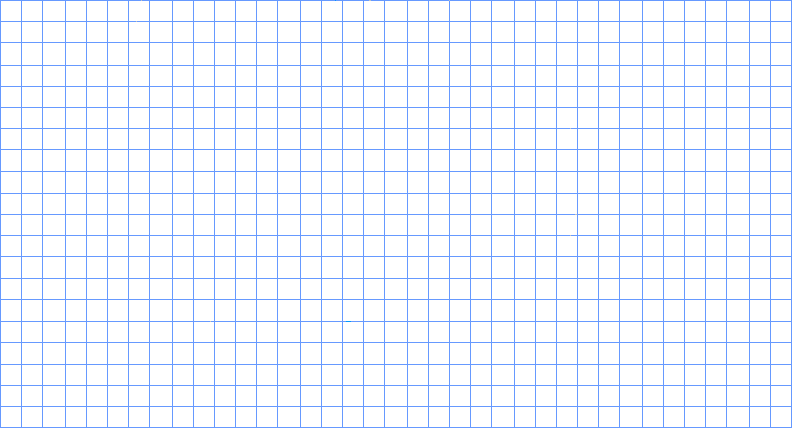  	Build this project.  	b. 	Make a cabinet, box, or something else with a door or lid fastened with inset hinges. 	c. 	Help make and repair wooden toys for underprivileged children OR help carry out a carpentry service project approved by your counselor for a charitable organization.	7. 	Talk with a cabinetmaker or carpenter.  Find out about the training, apprenticeship, career opportunities, work conditions, work hours, pay rates, and union organization that woodworking experts have in your area.Splinters Splinters Splinters Splinters Scratches:Scratches:Scratches:Scratches:Cuts:Cuts:Cuts:Cuts:Severe bleeding: Severe bleeding: Severe bleeding: Severe bleeding: Shock:. Shock:. Shock:. Shock:. Grown:Grown:Grown:Grown:Harvested:Harvested:Harvested:Harvested:Milled:Milled:Milled:Milled:Cured:Cured:Cured:Cured:Cured:Seasoned:Seasoned:Seasoned:Seasoned:Seasoned:Graded:Graded:Graded:Graded:Graded:Sized:Sized:Sized:Sized:Sized:	1.Kind of wood	Chief qualities	Chief qualities	Chief qualities	Chief qualities	Chief qualities	Best uses	Best uses	Best uses	Best uses	Best uses	2.Kind of wood	Chief qualities	Chief qualities	Chief qualities	Chief qualities	Chief qualities	Best uses	Best uses	Best uses	Best uses	Best uses	3.Kind of wood	Chief qualities	Chief qualities	Chief qualities	Chief qualities	Chief qualities	Best uses	Best uses	Best uses	Best uses	Best uses	4.Kind of wood	Chief qualities	Chief qualities	Chief qualities	Chief qualities	Chief qualities	Best uses	Best uses	Best uses	Best uses	Best uses	5.Kind of wood	Chief qualities	Chief qualities	Chief qualities	Chief qualities	Chief qualities	Best uses	Best uses	Best uses	Best uses	Best uses	6.Kind of wood	Chief qualities	Chief qualities	Chief qualities	Chief qualities	Chief qualities	Best uses	Best uses	Best uses	Best uses	Best usesDateStart TimeEnd TimeHoursMaterialls CostTotallsTotallsTotallsTrainingTrainingTrainingTrainingApprenticeship:Apprenticeship:Apprenticeship:Apprenticeship:Career opportunities:Career opportunities:Career opportunities:Career opportunities:Work conditions:Work conditions:Work conditions:Work conditions:Work hours:Work hours:Work hours:Work hours:Pay rates:Pay rates:Pay rates:Pay rates:Union organization:Union organization:Union organization:Union organization: